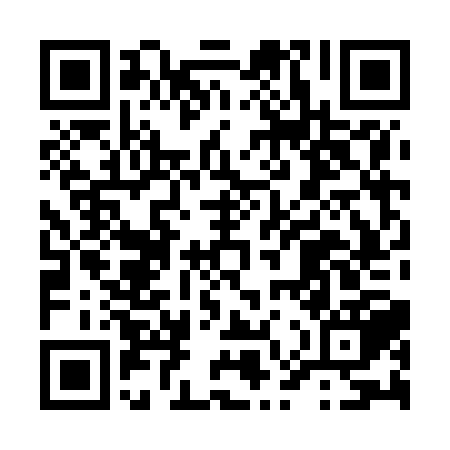 Prayer times for Bangoy I Bonbang, CameroonMon 1 Apr 2024 - Tue 30 Apr 2024High Latitude Method: NonePrayer Calculation Method: Muslim World LeagueAsar Calculation Method: ShafiPrayer times provided by https://www.salahtimes.comDateDayFajrSunriseDhuhrAsrMaghribIsha1Mon4:505:5912:033:086:077:122Tue4:495:5812:023:086:067:113Wed4:495:5812:023:096:067:114Thu4:485:5812:023:096:067:115Fri4:485:5712:013:096:067:116Sat4:485:5712:013:106:057:117Sun4:475:5612:013:106:057:108Mon4:475:5612:013:106:057:109Tue4:465:5612:003:116:057:1010Wed4:465:5512:003:116:057:1011Thu4:465:5512:003:116:047:1012Fri4:455:5511:593:126:047:1013Sat4:455:5511:593:126:047:1014Sun4:445:5411:593:126:047:1015Mon4:445:5411:593:126:047:0916Tue4:445:5411:593:136:037:0917Wed4:435:5311:583:136:037:0918Thu4:435:5311:583:136:037:0919Fri4:435:5311:583:136:037:0920Sat4:425:5311:583:146:037:0921Sun4:425:5211:573:146:037:0922Mon4:425:5211:573:146:027:0923Tue4:415:5211:573:146:027:0924Wed4:415:5211:573:146:027:0925Thu4:415:5111:573:156:027:0926Fri4:405:5111:573:156:027:0927Sat4:405:5111:563:156:027:0928Sun4:405:5111:563:156:027:0929Mon4:395:5011:563:156:027:0930Tue4:395:5011:563:166:027:09